Principio del formulario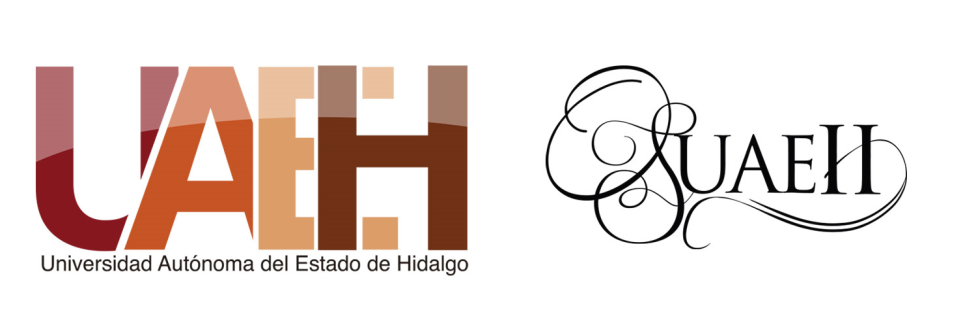 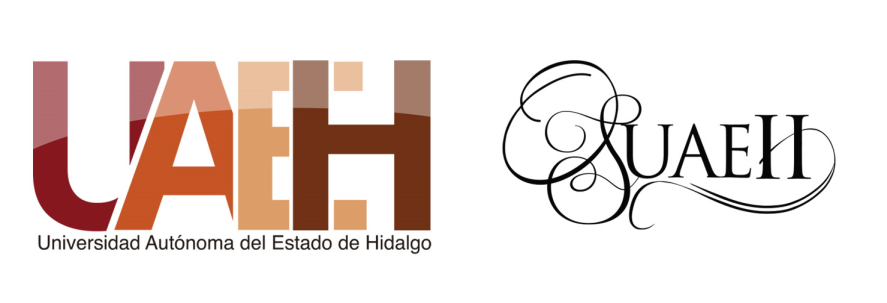 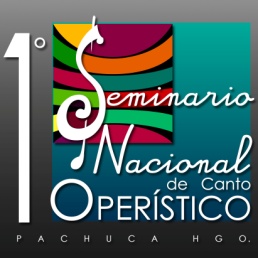 Final del formularioSOLICITUD DE INSCRIPCIÓNDATOS PERSONALESNombre (s): ________________________________________________________Apellido Paterno: _____________________ Apellido Materno: _______________Lugar de nacimiento: ________________________________________________Fecha de nacimiento (dd/mm/aa): ______________________________________Edad:___________Institución de Procedencia:____________________________________________Tesitura:___________________________________________________________DIRECCIÓNCalle:_________________________________________________ Núméro:_____Colonia: _________________________________________ C.P.: _____________Ciudad: ______________________________ Estado: ______________________Teléfono (con lada):__________________ Celular: _________________________Correo electrónico:___________________________________________________Final del formulario